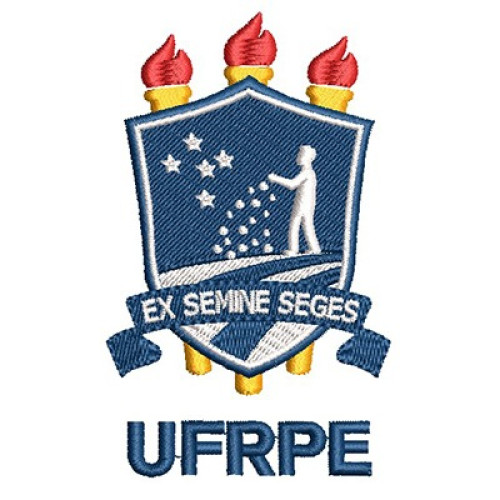 UNIVERSIDADE FEDERAL RURAL DE PERNAMBUCOUNIDADE ACADÊMICA DE BELO JARDIMOFÍCIO XX/2023 Belo Jardim-PE, XX de XX de 2023 À Diretoria Geral e Acadêmica da Unidade Acadêmica de Belo Jardim (UABJ)Assunto:  Avaliação do projeto de extensão submetido ao edital SÔNUS/BEXT 2023.Encaminho o projeto de extensão intitulado “XXXX YYYY" submetido ao edital XYXY de 2023 para apreciação pela Comissão de Extensão (COMEX) e do Conselho Técnico Administrativo (CTA) da UABJ, e posterior encaminhamento à PROExC (Pró-reitoria de Extensão Cultura e Cidadania). Ressalto que além do projeto submetido no sistema SIGPROJ (anexo 1), encontram-se em anexo conforme exigido pelo edital XYXY, o plano de concessão (anexo 2), o termo de compromisso (anexo 3), o plano de trabalho do bolsista (anexo 4), a justificativa de reprovação (anexo 5) e as cartas de anuência das instituições que farão parceria com a UABJ na execução do projeto (anexos 6 e 7).Respeitosamente,________________________________________Nome do professorProfessor Adjunto da UABJ